Вам допоможуть працівники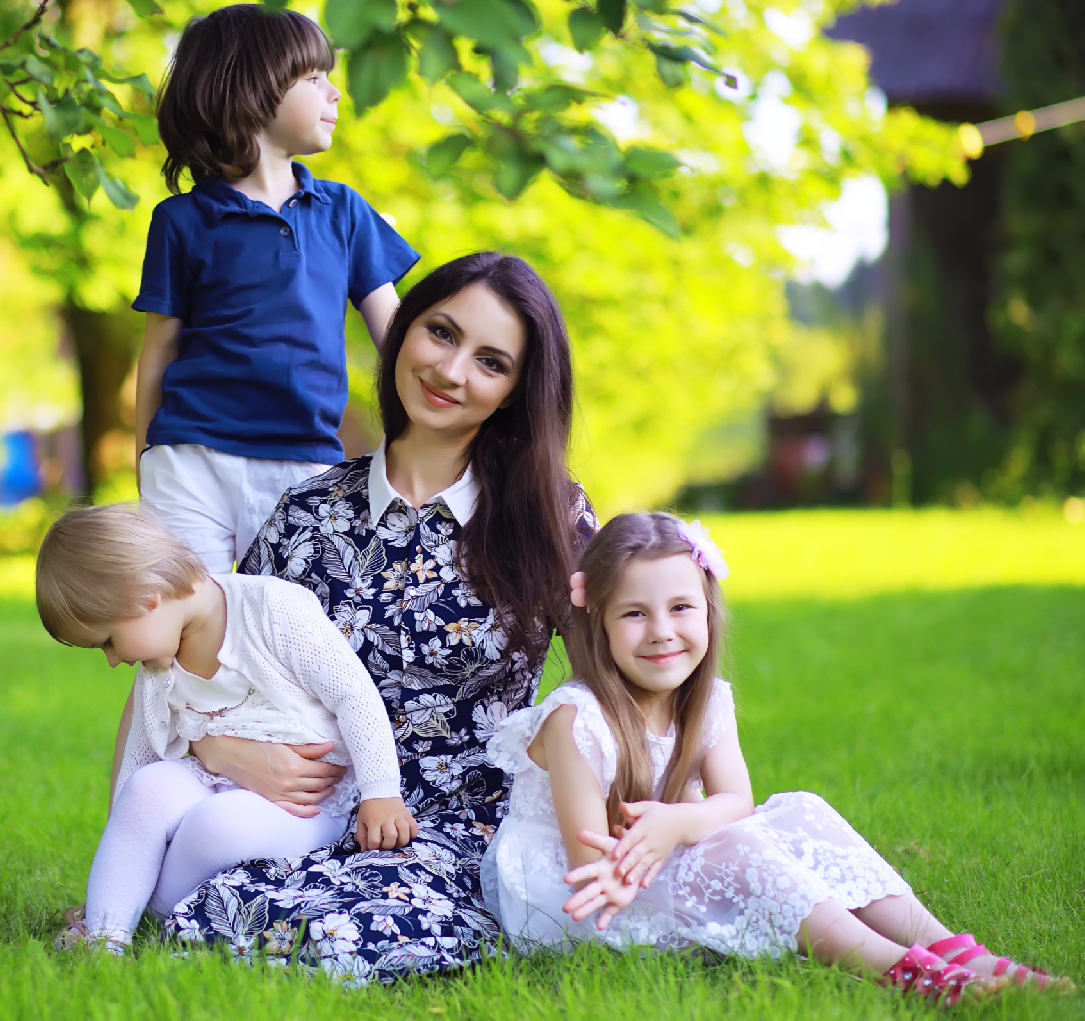 Закладу соціального страхування (ZUS)Візьміть з собою:паспорти – ваш і вашої дитини – або інші документи, що посвідчують особу, на підставі яких Ви перетнули кордон (якщо є)довідка про надання польського ідентифікаційного номеру PESEL — Вашу і дитининомер Вашого банківського рахунку в ПольщіВаш номер телефону в Польщі та адреса електронної поштирішення польського суду, якщо Вас призначено тимчасовим опікуномдокумент який підтверджує, що над дитиною здійснюється альтернативна опіка, якщо Ви маєте таку ситуаціюдокумент, що підтверджує законність Вашого перебування та доступ до ринку праці в Польщі, якщо Ви приїхали до Польщі до 24 лютого 2022 рокуПодати заявку на отримання пільги можна тутPomogą Ci pracownicy ZUSWeź ze sobą:paszporty – Twój i dziecka – lub inny dokument tożsamości, na podstawie których przekroczyliście granicę (jeśli macie)zaświadczenie o nadaniu polskiego identyfikatora PESEL – Tobie i dzieckunumer Twojego rachunku bankowego w PolsceTwój numer telefonu w Polsce i adres e-mailorzeczenie polskiego sądu, jeśli jesteś opiekunem tymczasowymdokument potwierdzający, że sprawujesz pieczę zastępczą nad dzieckiem, jeśli masz taką sytuacjędokument potwierdzający legalność Twojego pobytu i dostęp do rynku pracy 
w Polsce, jeśli przybyłeś do Polski przed 
24 lutego 2022 r.22 444 02 55	UA@zus.pliнфолінія доступна у робочі дні від 8:00 до 18:00infolinia czynna w dni robocze od 8.00 do 18.00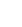 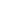 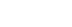 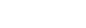 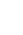 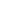 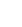 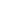 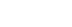 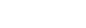 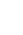 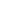 